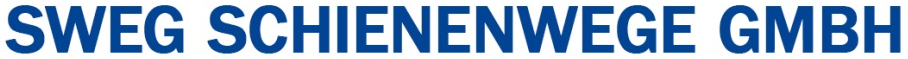 Anmeldung zum Netzfahrplan Gelegenheitsverkehr(Zutreffendes bitte ankreuzen)An:SWEG Schienenwege GmbHEisenbahninfrastrukturÜsenberger Straße 979346 Endingen a. K.E-Mail: Trassenportal@sweg.deBestellendes EVU:Name:Telefon:Fax:E-Mail:Abweichende Rechnungs-anschrift:Eingangs- und Bearbeitungsvermerke SSG:Eingang der Anmeldung:(Datum, Uhrzeit)Bemerkungen:Für Bestellungen im Rahmen der VDV-Standartkooperation verwenden Sie bitte EIU übergreifend das Trassenportal oder ggf. das DB-Formular und geben die Infos zu den SWEG Infrastrukturbesonderheiten in den Bemerkungen an.Für Bestellungen im Rahmen der VDV-Standartkooperation verwenden Sie bitte EIU übergreifend das Trassenportal oder ggf. das DB-Formular und geben die Infos zu den SWEG Infrastrukturbesonderheiten in den Bemerkungen an.Für Bestellungen im Rahmen der VDV-Standartkooperation verwenden Sie bitte EIU übergreifend das Trassenportal oder ggf. das DB-Formular und geben die Infos zu den SWEG Infrastrukturbesonderheiten in den Bemerkungen an.Für Bestellungen im Rahmen der VDV-Standartkooperation verwenden Sie bitte EIU übergreifend das Trassenportal oder ggf. das DB-Formular und geben die Infos zu den SWEG Infrastrukturbesonderheiten in den Bemerkungen an.Für Bestellungen im Rahmen der VDV-Standartkooperation verwenden Sie bitte EIU übergreifend das Trassenportal oder ggf. das DB-Formular und geben die Infos zu den SWEG Infrastrukturbesonderheiten in den Bemerkungen an.Für Bestellungen im Rahmen der VDV-Standartkooperation verwenden Sie bitte EIU übergreifend das Trassenportal oder ggf. das DB-Formular und geben die Infos zu den SWEG Infrastrukturbesonderheiten in den Bemerkungen an.Für Bestellungen im Rahmen der VDV-Standartkooperation verwenden Sie bitte EIU übergreifend das Trassenportal oder ggf. das DB-Formular und geben die Infos zu den SWEG Infrastrukturbesonderheiten in den Bemerkungen an.Für Bestellungen im Rahmen der VDV-Standartkooperation verwenden Sie bitte EIU übergreifend das Trassenportal oder ggf. das DB-Formular und geben die Infos zu den SWEG Infrastrukturbesonderheiten in den Bemerkungen an.Für Bestellungen im Rahmen der VDV-Standartkooperation verwenden Sie bitte EIU übergreifend das Trassenportal oder ggf. das DB-Formular und geben die Infos zu den SWEG Infrastrukturbesonderheiten in den Bemerkungen an.Für Bestellungen im Rahmen der VDV-Standartkooperation verwenden Sie bitte EIU übergreifend das Trassenportal oder ggf. das DB-Formular und geben die Infos zu den SWEG Infrastrukturbesonderheiten in den Bemerkungen an.Für Bestellungen im Rahmen der VDV-Standartkooperation verwenden Sie bitte EIU übergreifend das Trassenportal oder ggf. das DB-Formular und geben die Infos zu den SWEG Infrastrukturbesonderheiten in den Bemerkungen an.Für Bestellungen im Rahmen der VDV-Standartkooperation verwenden Sie bitte EIU übergreifend das Trassenportal oder ggf. das DB-Formular und geben die Infos zu den SWEG Infrastrukturbesonderheiten in den Bemerkungen an.Für Bestellungen im Rahmen der VDV-Standartkooperation verwenden Sie bitte EIU übergreifend das Trassenportal oder ggf. das DB-Formular und geben die Infos zu den SWEG Infrastrukturbesonderheiten in den Bemerkungen an.Für Bestellungen im Rahmen der VDV-Standartkooperation verwenden Sie bitte EIU übergreifend das Trassenportal oder ggf. das DB-Formular und geben die Infos zu den SWEG Infrastrukturbesonderheiten in den Bemerkungen an. Gelegenheitsverkehr mit mehr als 10 Verkehrstagen Gelegenheitsverkehr mit mehr als 10 Verkehrstagen Gelegenheitsverkehr mit mehr als 10 Verkehrstagen Gelegenheitsverkehr mit mehr als 10 Verkehrstagen Gelegenheitsverkehr mit mehr als 10 Verkehrstagen Gelegenheitsverkehr mit mehr als 10 Verkehrstagen Gelegenheitsverkehr mit mehr als 10 Verkehrstagen Gelegenheitsverkehr mit mehr als 10 Verkehrstagen Gelegenheitsverkehr mit mehr als 10 Verkehrstagen Gelegenheitsverkehr mit mehr als 10 Verkehrstagen Gelegenheitsverkehr mit mehr als 10 Verkehrstagen Gelegenheitsverkehr mit mehr als 10 Verkehrstagen Gelegenheitsverkehr mit mehr als 10 Verkehrstagen Gelegenheitsverkehr mit mehr als 10 Verkehrstagen Trassenanmeldung /     Verzicht auf ein Trassenangebot /   Machbarkeitsstudie /     Fahrplanstudie  Trassenanmeldung /     Verzicht auf ein Trassenangebot /   Machbarkeitsstudie /     Fahrplanstudie  Trassenanmeldung /     Verzicht auf ein Trassenangebot /   Machbarkeitsstudie /     Fahrplanstudie  Trassenanmeldung /     Verzicht auf ein Trassenangebot /   Machbarkeitsstudie /     Fahrplanstudie  Trassenanmeldung /     Verzicht auf ein Trassenangebot /   Machbarkeitsstudie /     Fahrplanstudie  Trassenanmeldung /     Verzicht auf ein Trassenangebot /   Machbarkeitsstudie /     Fahrplanstudie  Trassenanmeldung /     Verzicht auf ein Trassenangebot /   Machbarkeitsstudie /     Fahrplanstudie  Trassenanmeldung /     Verzicht auf ein Trassenangebot /   Machbarkeitsstudie /     Fahrplanstudie  Trassenanmeldung /     Verzicht auf ein Trassenangebot /   Machbarkeitsstudie /     Fahrplanstudie  Trassenanmeldung /     Verzicht auf ein Trassenangebot /   Machbarkeitsstudie /     Fahrplanstudie  Trassenanmeldung /     Verzicht auf ein Trassenangebot /   Machbarkeitsstudie /     Fahrplanstudie  Trassenanmeldung /     Verzicht auf ein Trassenangebot /   Machbarkeitsstudie /     Fahrplanstudie  Trassenanmeldung /     Verzicht auf ein Trassenangebot /   Machbarkeitsstudie /     Fahrplanstudie  Trassenanmeldung /     Verzicht auf ein Trassenangebot /   Machbarkeitsstudie /     Fahrplanstudie  Storno / Änderung zu Zug /   Preisanfrage /  Fahrzeitrechnung Storno / Änderung zu Zug /   Preisanfrage /  Fahrzeitrechnung Storno / Änderung zu Zug /   Preisanfrage /  Fahrzeitrechnung Storno / Änderung zu Zug /   Preisanfrage /  Fahrzeitrechnung Storno / Änderung zu Zug /   Preisanfrage /  Fahrzeitrechnung Storno / Änderung zu Zug /   Preisanfrage /  Fahrzeitrechnung Storno / Änderung zu Zug /   Preisanfrage /  Fahrzeitrechnung Storno / Änderung zu Zug /   Preisanfrage /  Fahrzeitrechnung Storno / Änderung zu Zug /   Preisanfrage /  Fahrzeitrechnung Storno / Änderung zu Zug /   Preisanfrage /  Fahrzeitrechnung(Zutreffendes bitte ankreuzen)(Zutreffendes bitte ankreuzen)(Zutreffendes bitte ankreuzen)(Zutreffendes bitte ankreuzen)Rahmenvertragskapazitätsnummer:Rahmenvertragskapazitätsnummer:Rahmenvertragskapazitätsnummer:Rahmenvertragskapazitätsnummer:Rahmenvertragskapazitätsnummer:Rahmenvertragskapazitätsnummer:Rahmenvertragskapazitätsnummer:Zuggattung:Zuggattung:Zuggattung:Zuggattung:Zuggattung:Zuggattung:Zuggattung:Zugnummer:Zugnummer:Zugnummer:Zugnummer:Zugnummer:Zugnummer:Zugnummer:Bestehende Vergleichstrasse:Bestehende Vergleichstrasse:Bestehende Vergleichstrasse:Bestehende Vergleichstrasse:Bestehende Vergleichstrasse:Bestehende Vergleichstrasse:Bestehende Vergleichstrasse:Interne Bearbeitungs-ID Kunde:Interne Bearbeitungs-ID Kunde:Interne Bearbeitungs-ID Kunde:Interne Bearbeitungs-ID Kunde:Interne Bearbeitungs-ID Kunde:Interne Bearbeitungs-ID Kunde:Interne Bearbeitungs-ID Kunde:Kunde, Bevollmächtigter laut SNB:Kunde, Bevollmächtigter laut SNB:Kunde, Bevollmächtigter laut SNB:Kunde, Bevollmächtigter laut SNB:Kunde, Bevollmächtigter laut SNB:Kunde, Bevollmächtigter laut SNB:Kunde, Bevollmächtigter laut SNB:Gewünschtes Trassenprodukt (Einteilung siehe SNB-BT):Gewünschtes Trassenprodukt (Einteilung siehe SNB-BT):Gewünschtes Trassenprodukt (Einteilung siehe SNB-BT):Gewünschtes Trassenprodukt (Einteilung siehe SNB-BT):Gewünschtes Trassenprodukt (Einteilung siehe SNB-BT):Gewünschtes Trassenprodukt (Einteilung siehe SNB-BT):Gewünschtes Trassenprodukt (Einteilung siehe SNB-BT):Gewünschtes Trassenprodukt (Einteilung siehe SNB-BT):Gewünschtes Trassenprodukt (Einteilung siehe SNB-BT):Gewünschtes Trassenprodukt (Einteilung siehe SNB-BT):Gewünschtes Trassenprodukt (Einteilung siehe SNB-BT):Gewünschtes Trassenprodukt (Einteilung siehe SNB-BT):Gewünschtes Trassenprodukt (Einteilung siehe SNB-BT):Gewünschtes Trassenprodukt (Einteilung siehe SNB-BT): Bestellter Personennahverkehr Bestellter Personennahverkehr Bestellter Personennahverkehr Bestellter Personennahverkehr Bestellter Personennahverkehr Bestellter Personennahverkehr Sonstiger Personenverkehr Sonstiger Personenverkehr Sonstiger Personenverkehr Sonstiger Personenverkehr Sonstiger Personenverkehr Sonstiger Personenverkehr Sonstiger Personenverkehr Sonstiger Personenverkehr Güterverkehr Güterverkehr Güterverkehr Güterverkehr Güterverkehr Güterverkehr Gefahrgutverkehr Gefahrgutverkehr Gefahrgutverkehr Gefahrgutverkehr Gefahrgutverkehr Gefahrgutverkehr Gefahrgutverkehr Gefahrgutverkehr Lok- und Leerfahrten  Lok- und Leerfahrten  Lok- und Leerfahrten  Lok- und Leerfahrten  Lok- und Leerfahrten  Lok- und Leerfahrten Verkehrszeitraum:Verkehrszeitraum:Verkehrszeitraum:Verkehrszeitraum:Verkehrszeitraum:Verkehrszeitraum:Verkehrszeitraum:Verkehrszeitraum:Verkehrszeitraum:Verkehrszeitraum:Verkehrszeitraum:Verkehrszeitraum:Verkehrszeitraum:Verkehrszeitraum:Zugnummerab Ortab Ortab OrtBis OrtBis OrtBis OrtBis OrtVerkehrszeitraumVerkehrszeitraumVerkehrszeitraumVerkehrstage Verkehrstage AusfalltageBetrieblich-technische Angaben (Zugcharakteristik)Betrieblich-technische Angaben (Zugcharakteristik)Betrieblich-technische Angaben (Zugcharakteristik)Betrieblich-technische Angaben (Zugcharakteristik)Betrieblich-technische Angaben (Zugcharakteristik)Betrieblich-technische Angaben (Zugcharakteristik)Betrieblich-technische Angaben (Zugcharakteristik)Betrieblich-technische Angaben (Zugcharakteristik)Betrieblich-technische Angaben (Zugcharakteristik)Betrieblich-technische Angaben (Zugcharakteristik)Betrieblich-technische Angaben (Zugcharakteristik)Betrieblich-technische Angaben (Zugcharakteristik)Betrieblich-technische Angaben (Zugcharakteristik)Betrieblich-technische Angaben (Zugcharakteristik)Zugcharakteristik / Zugnummer:Zugcharakteristik / Zugnummer:Traktionsart:Traktionsart:Vmax:Vmax:Tfz 1:Tfz 1:Tfz 2:Tfz 2:Schiebe-TfzSchiebe-TfzLänge:Länge:Last:Last:Bremsstellung:Bremsstellung:Brh:Brh:Streckenklasse:Streckenklasse:SWEG BündelfunkSWEG BündelfunkHzL Zugfunk:HzL Zugfunk:HzL BÜ-Magnet:HzL BÜ-Magnet:IMU:IMU:Besonderheiten, Lü, Gefahrgut:Besonderheiten, Lü, Gefahrgut:Bei Reisezügen im Taktverkehr mit identischer Zugcharakteristik ist eine einmalige Auflistung in der folgenden Kundenanmeldung ausreichend, wenn eine tabellarische Aufstellung aller Züge mitgeliefert wird.Bei Reisezügen im Taktverkehr mit identischer Zugcharakteristik ist eine einmalige Auflistung in der folgenden Kundenanmeldung ausreichend, wenn eine tabellarische Aufstellung aller Züge mitgeliefert wird.Bei Reisezügen im Taktverkehr mit identischer Zugcharakteristik ist eine einmalige Auflistung in der folgenden Kundenanmeldung ausreichend, wenn eine tabellarische Aufstellung aller Züge mitgeliefert wird.Bei Reisezügen im Taktverkehr mit identischer Zugcharakteristik ist eine einmalige Auflistung in der folgenden Kundenanmeldung ausreichend, wenn eine tabellarische Aufstellung aller Züge mitgeliefert wird.Bei Reisezügen im Taktverkehr mit identischer Zugcharakteristik ist eine einmalige Auflistung in der folgenden Kundenanmeldung ausreichend, wenn eine tabellarische Aufstellung aller Züge mitgeliefert wird.Bei Reisezügen im Taktverkehr mit identischer Zugcharakteristik ist eine einmalige Auflistung in der folgenden Kundenanmeldung ausreichend, wenn eine tabellarische Aufstellung aller Züge mitgeliefert wird.Bei Reisezügen im Taktverkehr mit identischer Zugcharakteristik ist eine einmalige Auflistung in der folgenden Kundenanmeldung ausreichend, wenn eine tabellarische Aufstellung aller Züge mitgeliefert wird.Bei Reisezügen im Taktverkehr mit identischer Zugcharakteristik ist eine einmalige Auflistung in der folgenden Kundenanmeldung ausreichend, wenn eine tabellarische Aufstellung aller Züge mitgeliefert wird.Bei Reisezügen im Taktverkehr mit identischer Zugcharakteristik ist eine einmalige Auflistung in der folgenden Kundenanmeldung ausreichend, wenn eine tabellarische Aufstellung aller Züge mitgeliefert wird.Bei Reisezügen im Taktverkehr mit identischer Zugcharakteristik ist eine einmalige Auflistung in der folgenden Kundenanmeldung ausreichend, wenn eine tabellarische Aufstellung aller Züge mitgeliefert wird.Bei Reisezügen im Taktverkehr mit identischer Zugcharakteristik ist eine einmalige Auflistung in der folgenden Kundenanmeldung ausreichend, wenn eine tabellarische Aufstellung aller Züge mitgeliefert wird.Bei Reisezügen im Taktverkehr mit identischer Zugcharakteristik ist eine einmalige Auflistung in der folgenden Kundenanmeldung ausreichend, wenn eine tabellarische Aufstellung aller Züge mitgeliefert wird.Bei Reisezügen im Taktverkehr mit identischer Zugcharakteristik ist eine einmalige Auflistung in der folgenden Kundenanmeldung ausreichend, wenn eine tabellarische Aufstellung aller Züge mitgeliefert wird.Bei Reisezügen im Taktverkehr mit identischer Zugcharakteristik ist eine einmalige Auflistung in der folgenden Kundenanmeldung ausreichend, wenn eine tabellarische Aufstellung aller Züge mitgeliefert wird.Bei Reisezügen im Taktverkehr mit identischer Zugcharakteristik ist eine einmalige Auflistung in der folgenden Kundenanmeldung ausreichend, wenn eine tabellarische Aufstellung aller Züge mitgeliefert wird.Bei Reisezügen im Taktverkehr mit identischer Zugcharakteristik ist eine einmalige Auflistung in der folgenden Kundenanmeldung ausreichend, wenn eine tabellarische Aufstellung aller Züge mitgeliefert wird.Bei Reisezügen im Taktverkehr mit identischer Zugcharakteristik ist eine einmalige Auflistung in der folgenden Kundenanmeldung ausreichend, wenn eine tabellarische Aufstellung aller Züge mitgeliefert wird.Bei Reisezügen im Taktverkehr mit identischer Zugcharakteristik ist eine einmalige Auflistung in der folgenden Kundenanmeldung ausreichend, wenn eine tabellarische Aufstellung aller Züge mitgeliefert wird.KundenanmeldungKundenanmeldungKundenanmeldungKundenanmeldungKundenanmeldungKundenanmeldungKundenanmeldungKundenanmeldungKundenanmeldungKundenanmeldungKonstruktionsergebnisseKonstruktionsergebnisseKonstruktionsergebnisseKonstruktionsergebnisseKonstruktionsergebnisseKonstruktionsergebnisse11122OrtOrtGleisAnk.HaltArtArtAbf.Abf.Vorgaben / Änderung der ZugcharakteristikAnk.Ank.Abf.Ank.Abf.TrassenzeitenTrassenzeitenTrassenzeitenTrassenzeitenTrassenzeitenTrassenzeitenTrassenzeitenTrassenzeitenTrassenzeitenTrassenzeitenTrassenzeitenTrassenzeitenTrassenzeitenTrassenzeitenTrassenzeitenTrassenzeitenTrassenzeitenTrassenzeitenWeitere Kundenwünsche:Weitere Kundenwünsche:Weitere Kundenwünsche:Weitere Kundenwünsche:Weitere Kundenwünsche:Weitere Kundenwünsche:Weitere Kundenwünsche:Weitere Kundenwünsche:Weitere Kundenwünsche:Weitere Kundenwünsche:Weitere Kundenwünsche:Hinweise aus der Konstruktion:Hinweise aus der Konstruktion:Hinweise aus der Konstruktion:Hinweise aus der Konstruktion:Hinweise aus der Konstruktion:Hinweise aus der Konstruktion:Hinweise aus der Konstruktion:MbrMbrVersicherung:Der Besteller versichert, dass die eingesetzten Fahrzeuge für den bestellten Zuglauf zugelassen sind und den „Anforderungen an Fahrzeuge des EVU“ gemäß der aktuellen Schienennetz-Benutzungsbedingungen (SNB) entsprechen. Für den Fall, dass neben dem Trassenentgelt weitere Kosten (Gestellung streckenkundiger Mitarbeiter, Streckenuntersuchungen, Personaleinsatz außerhalb der Besetzungszeiten o. ä.) erforderlich sind, erklärt er sich damit einverstanden, dass diese Kosten an ihn verrechnet werden. Für die evtl. erforderliche Nutzung von Eisenbahninfrastruktur vor bzw. nach der Zugfahrt bestehen entsprechende Vereinbarungen zur Nutzung der Eisenbahninfrastruktur (bei SWEG bzw. Anschlussbahnen, Energieversorgern, anderen EIU usw.).Versicherung:Der Besteller versichert, dass die eingesetzten Fahrzeuge für den bestellten Zuglauf zugelassen sind und den „Anforderungen an Fahrzeuge des EVU“ gemäß der aktuellen Schienennetz-Benutzungsbedingungen (SNB) entsprechen. Für den Fall, dass neben dem Trassenentgelt weitere Kosten (Gestellung streckenkundiger Mitarbeiter, Streckenuntersuchungen, Personaleinsatz außerhalb der Besetzungszeiten o. ä.) erforderlich sind, erklärt er sich damit einverstanden, dass diese Kosten an ihn verrechnet werden. Für die evtl. erforderliche Nutzung von Eisenbahninfrastruktur vor bzw. nach der Zugfahrt bestehen entsprechende Vereinbarungen zur Nutzung der Eisenbahninfrastruktur (bei SWEG bzw. Anschlussbahnen, Energieversorgern, anderen EIU usw.).Versicherung:Der Besteller versichert, dass die eingesetzten Fahrzeuge für den bestellten Zuglauf zugelassen sind und den „Anforderungen an Fahrzeuge des EVU“ gemäß der aktuellen Schienennetz-Benutzungsbedingungen (SNB) entsprechen. Für den Fall, dass neben dem Trassenentgelt weitere Kosten (Gestellung streckenkundiger Mitarbeiter, Streckenuntersuchungen, Personaleinsatz außerhalb der Besetzungszeiten o. ä.) erforderlich sind, erklärt er sich damit einverstanden, dass diese Kosten an ihn verrechnet werden. Für die evtl. erforderliche Nutzung von Eisenbahninfrastruktur vor bzw. nach der Zugfahrt bestehen entsprechende Vereinbarungen zur Nutzung der Eisenbahninfrastruktur (bei SWEG bzw. Anschlussbahnen, Energieversorgern, anderen EIU usw.).Versicherung:Der Besteller versichert, dass die eingesetzten Fahrzeuge für den bestellten Zuglauf zugelassen sind und den „Anforderungen an Fahrzeuge des EVU“ gemäß der aktuellen Schienennetz-Benutzungsbedingungen (SNB) entsprechen. Für den Fall, dass neben dem Trassenentgelt weitere Kosten (Gestellung streckenkundiger Mitarbeiter, Streckenuntersuchungen, Personaleinsatz außerhalb der Besetzungszeiten o. ä.) erforderlich sind, erklärt er sich damit einverstanden, dass diese Kosten an ihn verrechnet werden. Für die evtl. erforderliche Nutzung von Eisenbahninfrastruktur vor bzw. nach der Zugfahrt bestehen entsprechende Vereinbarungen zur Nutzung der Eisenbahninfrastruktur (bei SWEG bzw. Anschlussbahnen, Energieversorgern, anderen EIU usw.).Versicherung:Der Besteller versichert, dass die eingesetzten Fahrzeuge für den bestellten Zuglauf zugelassen sind und den „Anforderungen an Fahrzeuge des EVU“ gemäß der aktuellen Schienennetz-Benutzungsbedingungen (SNB) entsprechen. Für den Fall, dass neben dem Trassenentgelt weitere Kosten (Gestellung streckenkundiger Mitarbeiter, Streckenuntersuchungen, Personaleinsatz außerhalb der Besetzungszeiten o. ä.) erforderlich sind, erklärt er sich damit einverstanden, dass diese Kosten an ihn verrechnet werden. Für die evtl. erforderliche Nutzung von Eisenbahninfrastruktur vor bzw. nach der Zugfahrt bestehen entsprechende Vereinbarungen zur Nutzung der Eisenbahninfrastruktur (bei SWEG bzw. Anschlussbahnen, Energieversorgern, anderen EIU usw.).Versicherung:Der Besteller versichert, dass die eingesetzten Fahrzeuge für den bestellten Zuglauf zugelassen sind und den „Anforderungen an Fahrzeuge des EVU“ gemäß der aktuellen Schienennetz-Benutzungsbedingungen (SNB) entsprechen. Für den Fall, dass neben dem Trassenentgelt weitere Kosten (Gestellung streckenkundiger Mitarbeiter, Streckenuntersuchungen, Personaleinsatz außerhalb der Besetzungszeiten o. ä.) erforderlich sind, erklärt er sich damit einverstanden, dass diese Kosten an ihn verrechnet werden. Für die evtl. erforderliche Nutzung von Eisenbahninfrastruktur vor bzw. nach der Zugfahrt bestehen entsprechende Vereinbarungen zur Nutzung der Eisenbahninfrastruktur (bei SWEG bzw. Anschlussbahnen, Energieversorgern, anderen EIU usw.).Versicherung:Der Besteller versichert, dass die eingesetzten Fahrzeuge für den bestellten Zuglauf zugelassen sind und den „Anforderungen an Fahrzeuge des EVU“ gemäß der aktuellen Schienennetz-Benutzungsbedingungen (SNB) entsprechen. Für den Fall, dass neben dem Trassenentgelt weitere Kosten (Gestellung streckenkundiger Mitarbeiter, Streckenuntersuchungen, Personaleinsatz außerhalb der Besetzungszeiten o. ä.) erforderlich sind, erklärt er sich damit einverstanden, dass diese Kosten an ihn verrechnet werden. Für die evtl. erforderliche Nutzung von Eisenbahninfrastruktur vor bzw. nach der Zugfahrt bestehen entsprechende Vereinbarungen zur Nutzung der Eisenbahninfrastruktur (bei SWEG bzw. Anschlussbahnen, Energieversorgern, anderen EIU usw.).Versicherung:Der Besteller versichert, dass die eingesetzten Fahrzeuge für den bestellten Zuglauf zugelassen sind und den „Anforderungen an Fahrzeuge des EVU“ gemäß der aktuellen Schienennetz-Benutzungsbedingungen (SNB) entsprechen. Für den Fall, dass neben dem Trassenentgelt weitere Kosten (Gestellung streckenkundiger Mitarbeiter, Streckenuntersuchungen, Personaleinsatz außerhalb der Besetzungszeiten o. ä.) erforderlich sind, erklärt er sich damit einverstanden, dass diese Kosten an ihn verrechnet werden. Für die evtl. erforderliche Nutzung von Eisenbahninfrastruktur vor bzw. nach der Zugfahrt bestehen entsprechende Vereinbarungen zur Nutzung der Eisenbahninfrastruktur (bei SWEG bzw. Anschlussbahnen, Energieversorgern, anderen EIU usw.).Versicherung:Der Besteller versichert, dass die eingesetzten Fahrzeuge für den bestellten Zuglauf zugelassen sind und den „Anforderungen an Fahrzeuge des EVU“ gemäß der aktuellen Schienennetz-Benutzungsbedingungen (SNB) entsprechen. Für den Fall, dass neben dem Trassenentgelt weitere Kosten (Gestellung streckenkundiger Mitarbeiter, Streckenuntersuchungen, Personaleinsatz außerhalb der Besetzungszeiten o. ä.) erforderlich sind, erklärt er sich damit einverstanden, dass diese Kosten an ihn verrechnet werden. Für die evtl. erforderliche Nutzung von Eisenbahninfrastruktur vor bzw. nach der Zugfahrt bestehen entsprechende Vereinbarungen zur Nutzung der Eisenbahninfrastruktur (bei SWEG bzw. Anschlussbahnen, Energieversorgern, anderen EIU usw.).Versicherung:Der Besteller versichert, dass die eingesetzten Fahrzeuge für den bestellten Zuglauf zugelassen sind und den „Anforderungen an Fahrzeuge des EVU“ gemäß der aktuellen Schienennetz-Benutzungsbedingungen (SNB) entsprechen. Für den Fall, dass neben dem Trassenentgelt weitere Kosten (Gestellung streckenkundiger Mitarbeiter, Streckenuntersuchungen, Personaleinsatz außerhalb der Besetzungszeiten o. ä.) erforderlich sind, erklärt er sich damit einverstanden, dass diese Kosten an ihn verrechnet werden. Für die evtl. erforderliche Nutzung von Eisenbahninfrastruktur vor bzw. nach der Zugfahrt bestehen entsprechende Vereinbarungen zur Nutzung der Eisenbahninfrastruktur (bei SWEG bzw. Anschlussbahnen, Energieversorgern, anderen EIU usw.).Versicherung:Der Besteller versichert, dass die eingesetzten Fahrzeuge für den bestellten Zuglauf zugelassen sind und den „Anforderungen an Fahrzeuge des EVU“ gemäß der aktuellen Schienennetz-Benutzungsbedingungen (SNB) entsprechen. Für den Fall, dass neben dem Trassenentgelt weitere Kosten (Gestellung streckenkundiger Mitarbeiter, Streckenuntersuchungen, Personaleinsatz außerhalb der Besetzungszeiten o. ä.) erforderlich sind, erklärt er sich damit einverstanden, dass diese Kosten an ihn verrechnet werden. Für die evtl. erforderliche Nutzung von Eisenbahninfrastruktur vor bzw. nach der Zugfahrt bestehen entsprechende Vereinbarungen zur Nutzung der Eisenbahninfrastruktur (bei SWEG bzw. Anschlussbahnen, Energieversorgern, anderen EIU usw.).Versicherung:Der Besteller versichert, dass die eingesetzten Fahrzeuge für den bestellten Zuglauf zugelassen sind und den „Anforderungen an Fahrzeuge des EVU“ gemäß der aktuellen Schienennetz-Benutzungsbedingungen (SNB) entsprechen. Für den Fall, dass neben dem Trassenentgelt weitere Kosten (Gestellung streckenkundiger Mitarbeiter, Streckenuntersuchungen, Personaleinsatz außerhalb der Besetzungszeiten o. ä.) erforderlich sind, erklärt er sich damit einverstanden, dass diese Kosten an ihn verrechnet werden. Für die evtl. erforderliche Nutzung von Eisenbahninfrastruktur vor bzw. nach der Zugfahrt bestehen entsprechende Vereinbarungen zur Nutzung der Eisenbahninfrastruktur (bei SWEG bzw. Anschlussbahnen, Energieversorgern, anderen EIU usw.).Versicherung:Der Besteller versichert, dass die eingesetzten Fahrzeuge für den bestellten Zuglauf zugelassen sind und den „Anforderungen an Fahrzeuge des EVU“ gemäß der aktuellen Schienennetz-Benutzungsbedingungen (SNB) entsprechen. Für den Fall, dass neben dem Trassenentgelt weitere Kosten (Gestellung streckenkundiger Mitarbeiter, Streckenuntersuchungen, Personaleinsatz außerhalb der Besetzungszeiten o. ä.) erforderlich sind, erklärt er sich damit einverstanden, dass diese Kosten an ihn verrechnet werden. Für die evtl. erforderliche Nutzung von Eisenbahninfrastruktur vor bzw. nach der Zugfahrt bestehen entsprechende Vereinbarungen zur Nutzung der Eisenbahninfrastruktur (bei SWEG bzw. Anschlussbahnen, Energieversorgern, anderen EIU usw.).Versicherung:Der Besteller versichert, dass die eingesetzten Fahrzeuge für den bestellten Zuglauf zugelassen sind und den „Anforderungen an Fahrzeuge des EVU“ gemäß der aktuellen Schienennetz-Benutzungsbedingungen (SNB) entsprechen. Für den Fall, dass neben dem Trassenentgelt weitere Kosten (Gestellung streckenkundiger Mitarbeiter, Streckenuntersuchungen, Personaleinsatz außerhalb der Besetzungszeiten o. ä.) erforderlich sind, erklärt er sich damit einverstanden, dass diese Kosten an ihn verrechnet werden. Für die evtl. erforderliche Nutzung von Eisenbahninfrastruktur vor bzw. nach der Zugfahrt bestehen entsprechende Vereinbarungen zur Nutzung der Eisenbahninfrastruktur (bei SWEG bzw. Anschlussbahnen, Energieversorgern, anderen EIU usw.).Versicherung:Der Besteller versichert, dass die eingesetzten Fahrzeuge für den bestellten Zuglauf zugelassen sind und den „Anforderungen an Fahrzeuge des EVU“ gemäß der aktuellen Schienennetz-Benutzungsbedingungen (SNB) entsprechen. Für den Fall, dass neben dem Trassenentgelt weitere Kosten (Gestellung streckenkundiger Mitarbeiter, Streckenuntersuchungen, Personaleinsatz außerhalb der Besetzungszeiten o. ä.) erforderlich sind, erklärt er sich damit einverstanden, dass diese Kosten an ihn verrechnet werden. Für die evtl. erforderliche Nutzung von Eisenbahninfrastruktur vor bzw. nach der Zugfahrt bestehen entsprechende Vereinbarungen zur Nutzung der Eisenbahninfrastruktur (bei SWEG bzw. Anschlussbahnen, Energieversorgern, anderen EIU usw.).Versicherung:Der Besteller versichert, dass die eingesetzten Fahrzeuge für den bestellten Zuglauf zugelassen sind und den „Anforderungen an Fahrzeuge des EVU“ gemäß der aktuellen Schienennetz-Benutzungsbedingungen (SNB) entsprechen. Für den Fall, dass neben dem Trassenentgelt weitere Kosten (Gestellung streckenkundiger Mitarbeiter, Streckenuntersuchungen, Personaleinsatz außerhalb der Besetzungszeiten o. ä.) erforderlich sind, erklärt er sich damit einverstanden, dass diese Kosten an ihn verrechnet werden. Für die evtl. erforderliche Nutzung von Eisenbahninfrastruktur vor bzw. nach der Zugfahrt bestehen entsprechende Vereinbarungen zur Nutzung der Eisenbahninfrastruktur (bei SWEG bzw. Anschlussbahnen, Energieversorgern, anderen EIU usw.).Versicherung:Der Besteller versichert, dass die eingesetzten Fahrzeuge für den bestellten Zuglauf zugelassen sind und den „Anforderungen an Fahrzeuge des EVU“ gemäß der aktuellen Schienennetz-Benutzungsbedingungen (SNB) entsprechen. Für den Fall, dass neben dem Trassenentgelt weitere Kosten (Gestellung streckenkundiger Mitarbeiter, Streckenuntersuchungen, Personaleinsatz außerhalb der Besetzungszeiten o. ä.) erforderlich sind, erklärt er sich damit einverstanden, dass diese Kosten an ihn verrechnet werden. Für die evtl. erforderliche Nutzung von Eisenbahninfrastruktur vor bzw. nach der Zugfahrt bestehen entsprechende Vereinbarungen zur Nutzung der Eisenbahninfrastruktur (bei SWEG bzw. Anschlussbahnen, Energieversorgern, anderen EIU usw.).Versicherung:Der Besteller versichert, dass die eingesetzten Fahrzeuge für den bestellten Zuglauf zugelassen sind und den „Anforderungen an Fahrzeuge des EVU“ gemäß der aktuellen Schienennetz-Benutzungsbedingungen (SNB) entsprechen. Für den Fall, dass neben dem Trassenentgelt weitere Kosten (Gestellung streckenkundiger Mitarbeiter, Streckenuntersuchungen, Personaleinsatz außerhalb der Besetzungszeiten o. ä.) erforderlich sind, erklärt er sich damit einverstanden, dass diese Kosten an ihn verrechnet werden. Für die evtl. erforderliche Nutzung von Eisenbahninfrastruktur vor bzw. nach der Zugfahrt bestehen entsprechende Vereinbarungen zur Nutzung der Eisenbahninfrastruktur (bei SWEG bzw. Anschlussbahnen, Energieversorgern, anderen EIU usw.).Ort, DatumOrt, DatumOrt, DatumOrt, DatumOrt, DatumUnterschriftUnterschriftUnterschriftUnterschriftUnterschriftUnterschriftUnterschriftUnterschriftUnterschrift